от 08.09.2020  № 854О внесении изменений в постановление администрации Волгограда от 24 августа 2020 г. № 814 «О подготовке и проведении праздника «День города»Руководствуясь статьями 7, 39 Устава города-героя Волгограда, администрация ВолгоградаПОСТАНОВЛЯЕТ:1. Внести в программу мероприятий, посвященных проведению праздника «День города», утвержденную постановлением администрации Волгограда 
от 24 августа 2020 г. № 814 «О подготовке и проведении праздника «День города», следующие изменения:1.1. Строку 3 изложить в следующей редакции:1.2. Дополнить строкой 16 следующего содержания:2. Настоящее постановление вступает в силу со дня его подписания и 
подлежит опубликованию в установленном порядке.Исполняющий полномочия главы Волгограда                                                                                   И.С.Пешкова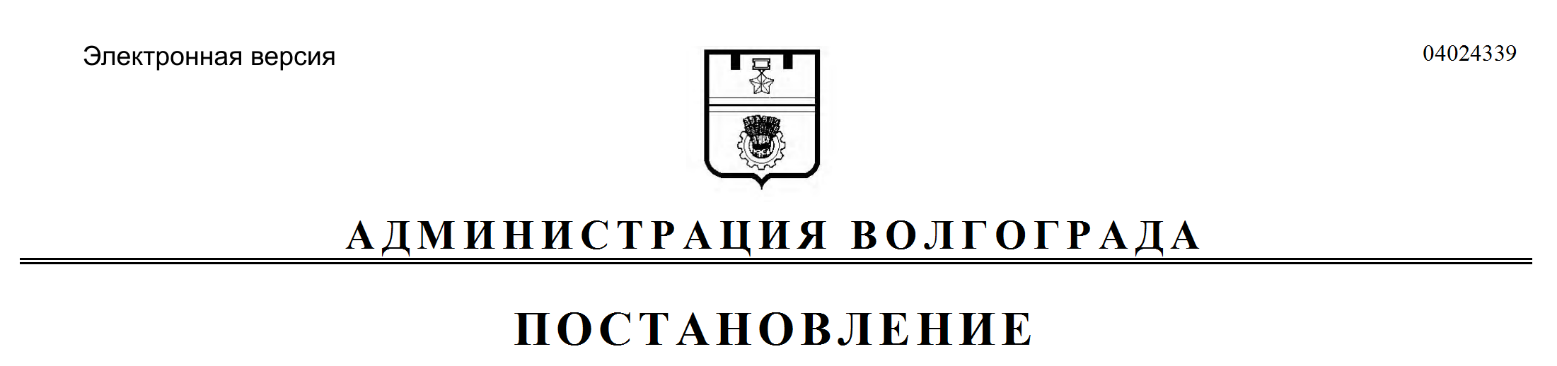 3.Издание энциклопедии «Баррикадный район Сталинграда. 
Завод «Баррикады». 1941–1945»Сентябрь2020 г.Территория ВолгоградаКомитет 
по культуре администрации Волгограда16.Подготовка к изданию книги «500 достопримечательностей Царицына – Сталинграда – 
Волгограда. Путеводитель 
в 3-х томах» Сентябрь – декабрь 2020 г.Территория ВолгоградаКомитет 
по культуре администрации Волгограда